Topical Module: Transferable Skills, Career, and Workforce Development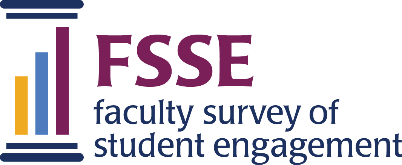 This module is a result of collaborations between NSSE and Strada Education Network and a pilot survey developed by the American Association of State Colleges and Universities. This module examines activities that contribute to students’ career plans, influences their career goals, increases confidence in work-related skills, and transferable skills for the workplace and beyond. This module complements questions on the core survey about higher-order learning, reflective and integrative learning, and students’ perceptions of their development in a variety of areas.During the current school year, whether course-related or not, to what extent have you encouraged students you teach or advise to do the following?Response options: 4 Very much, 3 Quite a bit, 2 Some, 1 Very little, 0 Not at allfTRN01a21 Discuss or debate an issue of social, political, or philosophical importancefTRN01b21 Make a speech to a groupfTRN01c21 Work in a group with people who differ from them in terms of background, political orientation, points of view, etc.fTRN01d21 Discuss the ethical consequences of a course of actionfTRN01e21 Evaluate the credibility of information sourcesfTRN01f21 Discuss complex problems with others to develop a better solutionfTRN01g21 Generate multiple solutions to a problem or taskfTRN01h21 Combine dissimilar concepts to create a novel ideafTRN01i21 Adapt a previously used solution to a new situationfTRN01j21 Refer to online content (tutorial, forum, webpage, etc.) to solve a problemfTRN01k21 Refer to online content (tutorial, forum, webpage, etc.) to learn a new skill or procedurefTRN01l21 Use project management tools to plan, organize, or schedule tasksfTRN01m21 Use a daily or weekly “to do” listfTRN01n21 Prioritize what tasks need to be accomplishedfTRN01o21 Work longer hours than usual to meet deadlines (i.e., after midnight, before dawn)fTRN01p21 Demonstrate effective work habits (punctuality, working productively with others, time and workload management, etc.)fTRN01q21 Network with alumni or professionals to make potential career connections fTRN01r21 Communicate your knowledge, skills, and experiences to potential employersfTRN01s21 Use career-specific technology (devices, programs, or tools used by those in the field)fTRN01t21 Work effectively with people of other backgrounds (economic, racial/ethnic, political, religious, nationality, etc.)fTRN01u21 Address ethical issues they might face in their career fTRN01v21 Analyze a case, scenario, or simulation of a real-life situation fTRN01w21 Research a career interest, a potential employer, or the job market fTRN01x21 Learn about a career or industry from practicing professionals Topical Module: Transferable Skills, Career, and Workforce Development (continued)During the current school year, whether course related or not, about how often have students you teach or advise written something (paper, report, article, etc.) that:Response options: 4 Very often, 3 Often, 2 Sometimes, 1 NeverfTRN02a21 Used information from a variety of sources (books, journals, Internet, databases, etc.)fTRN02b21 Assessed the conclusions of a published workfTRN02c21 Included ideas from more than one academic disciplinefTRN02d21 Presented multiple viewpoints or perspectivesDuring the current school year, whether course-related or not, have you encouraged students you teach or advise to do the following?Response options: 1 Yes, 0 NofTRN03a21 Take a career exploration, planning, or development coursefTRN03b21 Complete a career profile or self-assessment to identify occupations that match their strengths and interests fTRN03c21 Attend a talk, panel discussion, or workshop about careers fTRN03d21 Discuss their career interests with other faculty membersfTRN03e21 Interview or shadow someone in a career that they are considering fTRN03f21 Participate in a major- or career-related co-curricular activity (student organization, professional or honor society, etc.) fTRN03g21 Use resources and information (database or other digital tools, videos, guides, books, etc.) from career services fTRN03h21 Meet with career services staff to explore their interests and future plansfTRN03i21 Get help with their résumé fTRN03j21 Participate in a mock or practice interviewfTRN03k21 Participate in a career fair fTRN03l21 Network with alumni or professionals in a field related to their career interests During a typical school year, how many letters of recommendation of the following types do you write for undergraduate students?Response options: 1 None, 2 1-4, 3 5-9, 4 10-14, 5 15 or morefTRN04a21 Graduate or professional schoolfTRN04b21 Post-graduation employmentfTRN04c21 Pre-graduation job experience (internships, practicum, etc.)fTRN04d21 Academic honors or awards